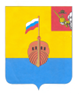 РЕВИЗИОННАЯ КОМИССИЯ ВЫТЕГОРСКОГО МУНИЦИПАЛЬНОГО РАЙОНА162900, Вологодская область, г. Вытегра, пр. Ленина, д.68тел. (81746)  2-22-03,  факс (81746) ______,       e-mail: revkom@vytegra-adm.ruЗАКЛЮЧЕНИЕна отчет об исполнении бюджета сельского поселения Девятинское за 1 полугодие 2022 года23.08.2022                                                                                                 г. ВытеграЗаключение Ревизионной комиссии Вытегорского муниципального района к отчету об исполнении бюджета сельского поселения Девятинское (далее – бюджет поселения) за 1 полугодие 2022 года подготовлено в соответствии с требованиями Бюджетного кодекса Российской Федерации, Положения о Ревизионной комиссии Вытегорского муниципального района.Анализ поступлений и фактического расходования бюджетных средств, произведён по данным отчёта об исполнении бюджета поселения за 1 полугодие 2022 года, утвержденного постановлением Администрации сельского поселения Девятинское от 27.07.2022 г. № 76. Бюджет поселения на 2022 год утверждён решением Совета сельского поселения Девятинское от 14.12.2021 года № 61 «О бюджете сельского поселения Девятинское на 2022 год и плановый период 2023 и 2024 годов» по доходам в сумме 18795,5 тыс. рублей, по расходам в сумме 18795,5 тыс. рублей. Бюджет принят без дефицита.Исполнение основных характеристикЗа 1 полугодие 2022 года в решение о бюджете изменения вносились 1 раз. В результате внесенных изменений плановые показатели бюджета поселения по доходам составили 21626,6 тыс. рублей (+2831,1 тыс. рублей, или 15,1 %), по расходам 21626,6 тыс. рублей (+ 2831,1 тыс. рублей, или 15,1 %). Бюджет утвержден без дефицита.    За отчетный период 2022 года в доход бюджета поселения поступило 10125,9 тыс. рублей, что составило 46,8 % от годового прогнозного плана. Расходы исполнены в сумме 8927,4 тыс. рублей, или на 41,3 % от годовых значений. По итогам исполнения бюджета за 1 полугодие 2022 года сформировался профицит бюджета поселения в сумме 1198,5 тыс. рублей. Доходы бюджета поселенияАнализ исполнения доходной части бюджета поселения за 1 полугодие 2022 года представлен в Приложении 1 и в таблице:(тыс.рублей)За 1 полугодие 2022 года в бюджет поселения поступило налоговых и неналоговых доходов в сумме 2421,6 тыс. рублей, что составило 30,0 % от плана на год. Налоговые доходы поступили в сумме 1559,1 тыс. рублей, или 20,1 % от годового уточнённого плана. Налоговые доходы составили:- земельный налог в сумме 115,4 тыс. рублей, или 2,9 % от плана на 2022 год, в том числе: земельный налог с организаций – 56,9 тыс. рублей, или 1,6 % от годового плана, земельный налог с физических лиц – 58,5 тыс. рублей, или 13,7 % от годового плана. По сравнению с аналогичным периодом 2021 года земельного налога поступило меньше на 1765,8 тыс. рублей, или на 93,9 % (в связи с изменением кадастровой стоимости земельных участков); - налог на имущество физических лиц в объеме 53,6 тыс. рублей (12,8 % от плана на год), что на 20,4 тыс. рублей, или на 61,4 % больше, чем в аналогичном периоде 2021 года.- налог на доходы физических лиц в объеме 1387,3 тыс. рублей (40,5 % от плана на 2022 год), что меньше на 44,8 тыс. рублей, или на 3,1 %, чем за 1 полугодие 2021 года;- от поступления государственной пошлины в сумме 2,8 тыс. рублей, или 35,0 % от плана на 2022 год (-1,8 тыс. рублей к показателю 2021 года). В структуре налоговых доходов в отчетном периоде основные доходные источники - налог на доходы (89,0 % от общего объема поступивших налоговых доходов). По сравнению с аналогичным периодом 2021 года налоговых доходов поступило на 1792,0 тыс. рублей, или на 53,5 % меньше.Неналоговые доходы поступили в сумме 862,5 тыс. рублей (в 3,0 раза больше уточнённого показателя), что на 619,1 тыс. рублей, или в 3,5 раз больше, чем за аналогичный период 2021 года. Неналоговые доходы представлены следующими доходами:- от использования муниципального имущества (сдача имущества в аренду) в сумме 107,7 тыс. рублей, или 40,2 % от плана;- от продажи материальных активов в сумме 532,0 тыс. рублей (в 33,3 раза превысил план);- штрафы, санкции, возмещение ущерба - 0,3 тыс. рублей;- невыясненные поступления – 222,5 тыс. рублей.         По сравнению с 1 полугодием 2021 года налоговых и неналоговых доходов поступило меньше на 1172,9 тыс. рублей, или на 32,6 % (снижение поступлений от налоговых доходов).  Доля налоговых и неналоговых доходов в общем объёме поступлений составила 23,9 %.  Безвозмездные поступления составили 7704,3 тыс. рублей, или 56,8 % от годовых плановых назначений, из них:        - дотации 3903,8 тыс. рублей (58,2 % от плана), в том числе:            дотации на поддержку мер по обеспечению сбалансированности бюджетов 648,8 тыс. рублей (50,0 % от плана),            дотации на выравнивание бюджетной обеспеченности 3255,0 тыс. рублей (60,2 % от планового показателя);        - субсидии 2671,2 тыс. рублей (51,4% от плана), в том числе:                       на организацию уличного освещения 680,0 тыс. рублей (поступившие средства субсидии освоены в сумме 644,9 тыс. рублей, или на 94,8 %);                      на реализацию проекта «Народный бюджет» 1991,2 тыс. рублей (средства субсидии за отчетный период не освоены);        - субвенции 115,5 тыс. рублей (42,8 % от годового плана), в том числе:             на осуществление первичного воинского учета 115,5 тыс. рублей (43,1 %);               единая субвенция бюджетам сельских поселений из бюджета субъекта Российской Федерации при годовом плановом показателе 2,0 тыс. рублей в отчетном периоде не поступала.       -безвозмездные поступления от негосударственных организаций 956,8 тыс. рублей (76,8 % от плана).       - прочие безвозмездные поступления 57,0 тыс. рублей (40,1 % тот годового плана). По сравнению с аналогичным периодом 2021 года безвозмездных поступлений поступило больше на 1822,1 тыс. рублей, или на 31,0 %, в том числе за счет увеличения поступлений дотаций на 1310,8 тыс. рублей, безвозмездных поступлений от негосударственных организаций на 713,5 тыс. рублей. Доля безвозмездных поступлений в общем объеме доходов поселения составила 76,1 %.Общий размер поступлений за 1 полугодие текущего года увеличился по сравнению с аналогичным периодом прошлого года на 649,2 тыс. рублей, или на 6,9 %. Рост доходов обусловлен увеличением поступлений неналоговых доходов и безвозмездных поступлений.  Анализ исполнения доходов бюджета сельского поселения Девятинское по видам доходов за 1 полугодие 2022 года представлен в приложении 1 к Заключению.  3.  Расходы бюджета поселенияРасходы бюджета за 1 полугодие 2022 года составили 8927,4 тыс. рублей, или 41,3 % к годовым плановым назначениям. Анализ исполнения расходной части бюджета поселения по состоянию на 1 июля 2022 года представлен в Приложении 2 и в таблице: (тыс. рублей)         По разделу 01 «Общегосударственные вопросы» расходы исполнены в объеме 3052,6 тыс. рублей, или 43,9 % к уточненным бюджетным назначениям. По сравнению с аналогичным периодом 2021 года объем расходов по разделу увеличился на 194,4 тыс. рублей, или на 6,8 %. Доля расходов раздела в общем объеме расходов поселения – 34,2 %.        По подразделу 0102 «Функционирование высшего должностного лица субъекта Российской Федерации и муниципального образования» расходы составили 494,6 тыс. рублей (2021 г. – 540,1 тыс. рублей), или 38,3 % от годовых бюджетных назначений. Расходы направлены на содержание главы муниципального образования (выплаты заработной платы, включая уплату налогов и взносы в фонды).          По подразделу 0104 «Функционирование Правительства Российской Федерации, высших исполнительных органов государственной власти субъектов Российской Федерации, местных администраций» расходы составили 1822,2 тыс. рублей, или 46,5 % от плана.          Расходы по данному подразделу составили:- расходы на обеспечение деятельности органов местного самоуправления – 1777,2 тыс. рублей (46,5 % от плана), в том числе: расходы на выплаты персоналу составили 1131,5 тыс. рублей, на закупку товаров, работ, услуг – 612,4 тыс. рублей, на уплату налогов, сборов, иных платежей – 33,3 тыс. рублей. - межбюджетные трансферты, перечисляемые в бюджет района на осуществление отдельных полномочий администрацией района в соответствии с заключенными соглашениями – 45,0 тыс. рублей (50,0 % от плана).         Бюджетные назначения по подразделу 0106 «Обеспечение деятельности финансовых, налоговых и таможенных органов и органов финансового (финансово-бюджетного) надзора» исполнены в сумме 218,4 тыс. рублей, или на 50,0 %. Расходы по данному подразделу были направлены на обеспечение отдельных полномочий за счет средств поселения в соответствии с заключенными соглашениями, в том числе: на обеспечение деятельности финансовых органов – 166,4 тыс. рублей (50,0 % от плана), на обеспечение полномочий по внешнему контролю – 52,0 тыс. рублей (50,0 % от плана).             Расходы по обеспечению проведения выборов и референдумов (подраздел 0107 «Обеспечение проведения выборов и референдумов») в 1 полугодии не производились (годовой план 549,9 тыс. рублей).                  Расходы по подразделу 0113 «Другие общегосударственные вопросы» составили 517,4 тыс. рублей, или 69,0% от плана. Средства были направлены: на проведение мероприятий к Дню Победы – 129,6 тыс. рублей, на содержание и обслуживание муниципальной казны – 169,2 тыс. рублей, на уплату взносов в Ассоциацию «Совет муниципальных образований Вологодской области» - 5,5 тыс. рублей, выполнение других обязательств государства – 213,1 тыс. рублей (на оплату сметной документации для капитального ремонта ДК Девятины - 204,0 тыс. рублей, кадастровые работы 3,5 тыс. рублей, определение рыночной стоимости имущества – 4,6 тыс. рублей, оформление документов -1,0 тыс. рублей).         За 1 полугодие 2022 года финансирование расходов из Резервного фонда не производилось.          По разделу 02 «Национальная оборона» исполнение годового планового показателя составило 43,1 %, или 115,5 тыс. рублей. К аналогичному периоду прошлого года исполнение составило 111,5 %.            Расходы произведены по подразделу 0203 «Мобилизационная и вневойсковая подготовка» за счет субвенции из федерального бюджета на осуществление первичного воинского учета. Средства направлены на выплаты персоналу. По разделу 03 Национальная безопасность и правоохранительная деятельность» расходы исполнены в сумме 622,8 тыс. рублей (70,9 % от плана). Расходы по данному разделу осуществлялись по подразделу 0310 «Защита населения и территории от чрезвычайных ситуаций природного и техногенного характера, пожарная безопасность». Средства направлены на мероприятия по обеспечению пожарной безопасности на территории поселения. Бюджетные назначения по разделу 05 «Жилищно-коммунальное хозяйство» исполнены в сумме 2684,9 тыс. рублей, или на 30,6% от плана, в рамках муниципальной программы «Благоустройство территории сельского поселения Девятинское на 2021-2025 годы». По сравнению с аналогичным периодом 2021 года объем расходов сократился на 320,8 тыс. рублей, или на 10,7 %.           По подразделу 0502 «Коммунальное хозяйство» расходы исполнены в сумме 644,9 тыс. рублей, или на 20,1% от плана (за счет субсидии из областного бюджета). Средства были направлены на организацию уличного освещения (закупка энергетических ресурсов).                      По подразделу 0503 «Благоустройство» расходы исполнены в сумме 2040,0 тыс. рублей, или на 36,6 % от плана. Средства были направлены: на организацию уличного освещения в населенных пунктах поселения – 948,5 тыс. рублей; на мероприятия по организации и содержанию мест захоронения – 45,2 тыс. рублей; прочие мероприятия по благоустройству – 310,8 тыс. рублей; уборка мусора – 642,8 тыс. рублей; иные межбюджетные трансферты на осуществление полномочий на реализацию мероприятий по благоустройству общественных территорий -92,7 тыс. рублей. По разделу 08 «Культура, кинематография» исполнение расходов за 1 полугодие 2022 года составило 50,0 % от плана, или 2013,6 тыс. рублей. К аналогичному периоду прошлого года исполнение составило 201,8 %. Расходы исполнены по подразделу 0801 «Культура». Расходы составили межбюджетные трансферты, перечисляемые в бюджет района на осуществление Администрацией района полномочий в сфере культуры по соглашению. По разделу 10 «Социальная политика» расходы за отчетный период 2022 года исполнены в сумме 238,0 тыс. рублей, или на 45,9 % от плана на год. К аналогичному периоду прошлого года исполнение составило 101,4 %. Расходы по подразделу 1001 «Пенсионное обеспечение» исполнены на 41,7 %, или в сумме 176,3 тыс. рублей -  направлены на доплаты к пенсии бывшим Главам поселения. К аналогичному периоду прошлого года исполнение составило 100,0 %. Расходы по подразделу 1003 «Социальное обеспечение населения» составили 61,7 тыс. рублей (64,9 % годовых назначений) и направлены на предоставление мер социальной поддержки отдельным категориям граждан в соответствии с принятым решением Совета поселения от 07.11.2014 № 78.  По разделу 11 «Физическая культура и спорт» расходы исполнены в сумме 200,0 тыс. рублей, или на 100,0 % от плана на год. По сравнению с аналогичным периодом 2021 года расходы увеличились на 10,8 тыс. рублей, или на 5,7 %. Осуществлено финансирование мероприятий по организации занятий физической культурой в п. Депо и проведение соревнований.Расходы на социальную сферу составили 2451,6 тыс. рублей, или 27,5 % от общего объема расходов.        По сравнению с аналогичным периодом 2022 года объем расходов бюджета поселения увеличился на 1514,7 тыс. рублей, или на 20,4 %.         Анализ исполнения расходов бюджета сельского поселения Девятинское по разделам, подразделам за 1 полугодие 2022 года представлен в приложении 2 к Заключению.  4. Реализация целевых программ.Бюджетом поселения на 2022 год и плановый период 2023 и 2024 годов предусмотрена реализация мероприятий 1 муниципальной программы «Благоустройство территории сельского поселения Девятинское на 2021 – 2025 годы». Решением о бюджете (от 14.12.2021 № 61) на реализацию программной части бюджета предусмотрены бюджетные ассигнования в размере 6193,5 тыс. рублей, или 33,0 % от общего утвержденного объема расходов поселения. В отчетном периоде объем финансирования на реализацию мероприятий муниципальной программы увеличен на 2586,0 тыс. рублей, или на 41,8 % и составил 8779,5 тыс. рублей, или 40,6 % от общего утвержденного объема расходов поселения. За 1 полугодие 2022 года в рамках программы исполнение бюджета составило 2684,9 тыс. рублей, или 30,6 % от уточненного плана на год. Исполнение программных мероприятий осуществлялось по разделу 05 «Жилищно – коммунальное хозяйство». Доля программного финансирования в общих расходах поселения в 1 полугодии 2022 года составила 30,1 %. 5.  Дефицит бюджета поселения.        Решением Совета сельского поселения Девятинское от 14.12.2021 г. № 61 «О бюджете сельского поселения Девятинское на 2022 год и плановый период 2023 и 2024 годов» бюджет на 2022 год утвержден бездефицитный.         За отчетный период объем доходов и расходов был увеличен каждый на 2831,1 тыс. рублей, бюджет поселения – бездефицитный.          В результате исполнения бюджета поселения за 1 полугодие 2022 года сформировался профицит в сумме 1198,5 тыс. рублей. 6. Анализ состояния дебиторской и кредиторской задолженности        Согласно бюджетной отчетности (ф 0503169) дебиторская задолженность по бюджету поселения на 01.07.2022 г. составила 32086,0 тыс. рублей, в том числе:- 29354,6 тыс. рублей дебиторская задолженность по доходам;- 2731,4 тыс. рублей дебиторская задолженность по выплатам.        В течение отчетного периода дебиторская задолженность по бюджету поселения уменьшилась на 1141,7 тыс. рублей, в том числе дебиторская задолженность по доходам сократилась на 3633,3 тыс. рублей, дебиторская задолженность по выплатам увеличилась на 2491,6 тыс. рублей.        Состояние дебиторской задолженности по выплатам в сумме 2731,4 тыс. рублей на 01.07.2021 года характеризуется следующими данными:- задолженность по счету 120600000 «Расчеты по выданным авансам» составила 2633,0 тыс. рублей (+ 2495,8 тыс. рублей к началу года), из них 116,8 тыс. рублей задолженность поставщиков коммунальных услуг; 138,2 тыс. рублей – по прочим работам, услугам; 8,3 тыс. рублей – по приобретению материальных запасов; 2369,7 тыс. рублей задолженность по счету 120651000 «Расчеты по перечислениям другим бюджетам бюджетной системы Российской Федерации»;- задолженность по счету 130300000 «Расчеты по платежам в бюджеты» составила 98,4 тыс. рублей (- 4,2 тыс. рублей к началу года).         Просроченная дебиторская задолженность на 01.07.2022 г. составила 540,9 тыс. рублей (- 165,9 тыс. рублей к началу года). Просроченная задолженность сформировалась по счету 120511000 «Расчеты с плательщиками налоговых доходов».        Согласно сведений ф. 0503169 кредиторская задолженность по бюджету поселения по состоянию на 01.07.2022 года составила 5445,5 тыс. рублей, в том числе:- 4838,9 тыс. рублей кредиторская задолженность по доходам; - 437,3 тыс. рублей кредиторская задолженность по выплатам;- 169,3 тыс. рублей кредиторская задолженность по платежам в бюджет.          Кредиторская задолженность по доходам в сумме 4838,9 тыс. рублей включает задолженность по счету 120511000 «Расчеты с плательщиками налоговых доходов» в сумме 4616,4 тыс. рублей, по счету 120581000 «Расчеты по невыясненным поступлениям» в сумме 222,5 тыс. рублей.         Кредиторская задолженность по выплатам в сумме 437,3 тыс. рублей включает задолженность по принятым обязательствам (счет 130200000), в том числе: по заработной плате – 123,9 тыс. рублей, за коммунальные услуги – 0,4 тыс. рублей, за услуги по содержанию имущества – 239,7 тыс. рублей (+189,7 тыс. рублей к началу года), по прочим работам, услугам – 38,1 тыс. рублей, по пенсиям, пособиям, выплачиваемым работодателями, нанимателями бывшим работникам – 35,2 тыс. рублей.         За 1 полугодие 2022 года кредиторская задолженность по бюджету поселения увеличилась на 2154,3 тыс. рублей (на 01.01.2022 г. – 3291,2 тыс. рублей).          По состоянию на 01.07.2022 года просроченная кредиторская задолженность отсутствует.          Выводы и предложения.        Отчет об исполнении бюджета сельского поселения Девятинское представлен в Совет сельского поселения Девятинское в соответствии с Положением о бюджетном процессе в сельском поселении Девятинское, утвержденным решением Совета сельского поселения Девятинское от 28.11.2017 № 18 (с изменениями).   Данные отчета достоверно отражают исполнение основных характеристик бюджета сельского поселения Девятинское за 1 полугодие 2022 года.         Бюджет сельского поселения Девятинское за 1 полугодие 2022 года выполнен по доходам на сумму 10125,9 тыс. рублей, или на 46,8 % от годового плана, расходы исполнены на сумму 8927,4 тыс. рублей, или на 41,3 % от плана, установленного на текущий год.        Бюджет поселения исполнен с профицитом в сумме 1198,5 тыс. рублей.         Общий размер поступлений за 1 полугодие текущего года увеличился по сравнению с аналогичным периодом прошлого года на 649,2 тыс. рублей, или на 6,9 %, общий объем расходов бюджета поселения увеличился на 1514,7 тыс. рублей, или на 20,4 %.          Доля программного финансирования в общих расходах поселения в 1 полугодии 2022 года составила 30,1 %, или 2684,9 тыс. рублей.        Дебиторская задолженность по бюджету поселения на 01.07.2022 г. составила 32086,0 тыс. рублей, в том числе дебиторская задолженность по выплатам – 2731,4 тыс. рублей. За отчетный период дебиторская задолженность уменьшилась на 1141,7 тыс. рублей.          Кредиторская задолженность по бюджету поселения по состоянию на 01.07.2022 года составила 5445,5 тыс. рублей, в том числе кредиторская задолженность по выплатам (задолженность перед поставщиками и подрядчиками) – 437,3 тыс. рублей.  За 1 полугодие 2022 года кредиторская задолженность по бюджету поселения увеличилась на 2154,3 тыс. рублей.         Ревизионная комиссия Вытегорского муниципального района предлагает представленный отчет об исполнении бюджета сельского поселения Девятинское за 1 полугодие 2022 года к рассмотрению с учетом подготовленного анализа. Аудитор Ревизионной комиссии   ВМР                                                      О.Е. Нестерова                                                 Наименование показателяИсполнено на01.07.20212022 год2022 год2022 годНаименование показателяИсполнено на01.07.2021Уточненныйгодовой планИсполнено на 01.07.2022% исполнения к годовому плануДоходы бюджета - итого9476,721626,610125,946,8Налоговые доходы3351,17776,01559,120,1Неналоговые доходы243,4284,0862,5303,7Налоговые и неналоговые доходы3594,58060,02421,630,0Безвозмездные поступления 5882,213566,67704,356,8Дотации2593,06707,73903,858,2Субсидии2909,05201,52671,251,4Субвенции103,6269,7115,542,8Иные межбюджетные трансферты0,00,00,00,0Безвозмездные поступления от негосударственных организаций 243,31245,5956,876,8Прочие безвозмездные поступления33,3142,257,040,1НаименованиеИсполнено за 1 полугодие 2021 года2022 год 2022 год 2022 год 2022 год НаименованиеИсполнено за 1 полугодие 2021 годаУточненный годовой планИсполнено% исполнения к уточненному бюджету % исполнения к уровню 2021 года 123456Общегосударственные вопросы2858,26956,03052,643,9%106,8%Национальная оборона103,6267,7115,543,1%111,5%Национальная безопасность и правоохранительная деятельность23,8878,2622,870,9%2616,8%Жилищно-коммунальное хозяйство3005,78779,52684,930,6%89,3%Культура, кинематография997,64027,12013,650,0%201,8%Социальная политика234,6518,1238,045,9%101,4%Физическая культура и спорт189,2200,0200,0100,0%105,7%Итого7412,721626,68927,441,3%120,4%